JOB SPECIFICATION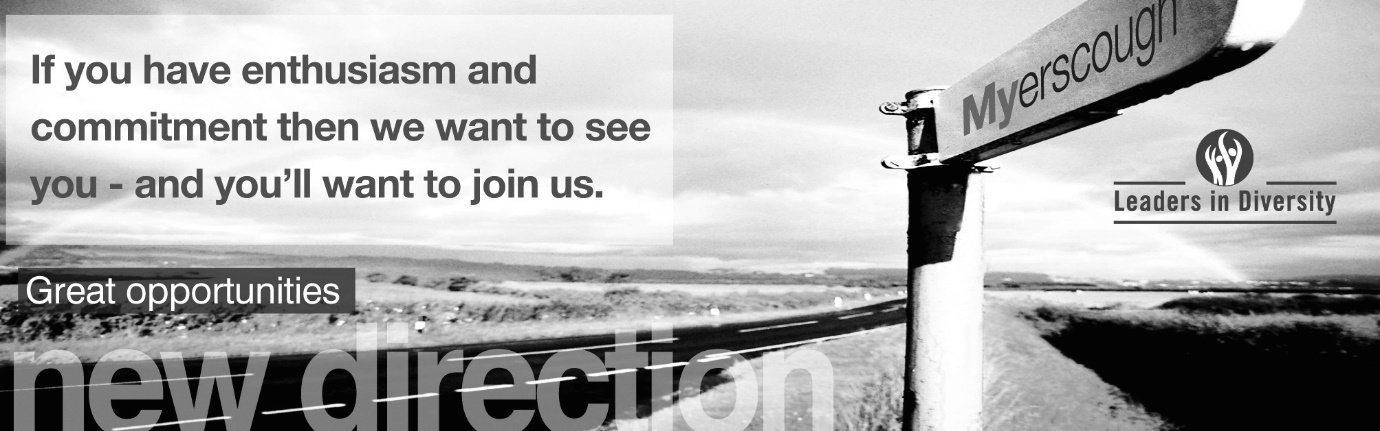 Location of workYou may be required to work at or from any building, location or premises of Myerscough College, and any other establishment where Myerscough College conducts its business.Variation to this Job DescriptionThis is a description of the job as it is at present, and is current at the date of issue.  The job description will be renewed and updated as necessary to ensure that appropriate revisions are incorporated, and that it relates to the job to be performed.  This process is conducted jointly with your Line Manager.  You are expected to participate fully in the review and, following discussion, to update your job description as is considered necessary or desirable.  It is our aim to reach agreement on reasonable changes.  However, if such agreement is not forthcoming, Management reserves the right to insist on changes after consultation with you.EMPLOYEE SPECIFICATION (PI) 	Post Interview(A)	Assessed via Application form				( I )	Assessed via Interview(P)	Assessed via Presentation in interview		(T)	Assessed via Test*Interviews will explore issues relating to safeguarding and promoting the welfare of children, including motivation to work with and ability to form and maintain appropriate relationships and personal boundaries with children and young people together with emotional resilience in working with challenging behaviours and attitudes to use of authority and maintaining discipline.TERMS AND CONDITIONSDBS UPDATE SERVICEJOB TITLEAREA OF WORKBusiness Development OfficerFixed Term to 30th September 2022Apprenticeship & Skills/ ProjectsSALARYBENEFITSBand 3 £23,202 to £26,674 per annumThis post is 100% Funded by the European Social Fund: Upskilling Lancashire ProjectLocal Government Pension Scheme26 days holiday rising to 31 days following 5 years’ service plus Bank Holidays to include up to 5 days to be taken between Christmas and New Year at direction of the Principal.LINE MANAGER(S)LINE MANAGER FORBusiness Development & Project Manager N/AKEY TASKS AND RESPONSIBILITIESKEY TASKS AND RESPONSIBILITIESThe information below is intended to provide an outline of the workload of the job and its role. The job description outlines the main duties in general terms only and is not intended to be prescriptive. The post holder will be expected to work in a flexible proactive manner to carry out such duties as are necessary and to communicate effectively with work colleagues. Due to the nature of projects the post holder will need to have excellent time keeping skills and work flexibility as deadlines will need to be met.Specific responsibility will be work placement activity for projects. This post provides a key employer contact to determine employers business/ training needs and make employers aware of the training available from the project. The role will be required to identify the training needs of Lancashire businesses/ employers and advise accordingly. Targets are a) engagement with employers (by completion of training needs analysis) and b) project outcomes (capacity building projects) for example an identified work placement or an apprenticeship vacancy or an industry short course or training workshop or event.The intrinsic management of documentation/ recording by the post holder will be required to ensure that work placements are a safe place of working and all documentation including haswells are completed and employers are informed of individual learners needs.Specific targets relating to this post include the post holder with responsibility for completing business needs analysis with employers to understand the training needs of their business. The post holder will also work to ensure that business needs analysis is converted to training needs and tailored to meet individual business expectations. Conversions from business needs/ enquiries into realisable course delivery are expected and essential to this post.The information below is intended to provide an outline of the workload of the job and its role. The job description outlines the main duties in general terms only and is not intended to be prescriptive. The post holder will be expected to work in a flexible proactive manner to carry out such duties as are necessary and to communicate effectively with work colleagues. Due to the nature of projects the post holder will need to have excellent time keeping skills and work flexibility as deadlines will need to be met.Specific responsibility will be work placement activity for projects. This post provides a key employer contact to determine employers business/ training needs and make employers aware of the training available from the project. The role will be required to identify the training needs of Lancashire businesses/ employers and advise accordingly. Targets are a) engagement with employers (by completion of training needs analysis) and b) project outcomes (capacity building projects) for example an identified work placement or an apprenticeship vacancy or an industry short course or training workshop or event.The intrinsic management of documentation/ recording by the post holder will be required to ensure that work placements are a safe place of working and all documentation including haswells are completed and employers are informed of individual learners needs.Specific targets relating to this post include the post holder with responsibility for completing business needs analysis with employers to understand the training needs of their business. The post holder will also work to ensure that business needs analysis is converted to training needs and tailored to meet individual business expectations. Conversions from business needs/ enquiries into realisable course delivery are expected and essential to this post.DUTIESDUTIESIt is expected that this post will work closely with the Employer Services Team and Adult Skills Team to gain a wider understanding of business needs and to maximise business turn around into deliverable courses. This close working will also be necessary to maximise outcomes/ targets. Take an active role in all team activities to ensure full compliance with agreed safety, quality and environmental standards and expectations.Participate in staff review and development in line with College needs.  Agree objectives with the Line Manager and ensure these are achieved.Maximise effective use of time and personal ability.Be responsible for promoting and safeguarding the welfare of children, young people and vulnerable adults at all times in line with the College’s own Safeguarding Policy and practices.Work flexibly within own range of competence, undertaking the appropriate training and development to extend skills and abilities to meet the needs of the College.The post holder must be committed to working towards the implementation of equality of opportunity in both service delivery and employment.  The College’s mission and strategic objectives directly supports this aim.  All employees are required to support this aim and its implementation pro-actively.The post holder must be thoroughly aware of College Health and Safety policies and ensure that employees within his/her responsibility are also.  He/she must also seek to ensure appropriate implementation of such policies across all areas of his/her responsibility.It is expected that this post will work closely with the Employer Services Team and Adult Skills Team to gain a wider understanding of business needs and to maximise business turn around into deliverable courses. This close working will also be necessary to maximise outcomes/ targets. Take an active role in all team activities to ensure full compliance with agreed safety, quality and environmental standards and expectations.Participate in staff review and development in line with College needs.  Agree objectives with the Line Manager and ensure these are achieved.Maximise effective use of time and personal ability.Be responsible for promoting and safeguarding the welfare of children, young people and vulnerable adults at all times in line with the College’s own Safeguarding Policy and practices.Work flexibly within own range of competence, undertaking the appropriate training and development to extend skills and abilities to meet the needs of the College.The post holder must be committed to working towards the implementation of equality of opportunity in both service delivery and employment.  The College’s mission and strategic objectives directly supports this aim.  All employees are required to support this aim and its implementation pro-actively.The post holder must be thoroughly aware of College Health and Safety policies and ensure that employees within his/her responsibility are also.  He/she must also seek to ensure appropriate implementation of such policies across all areas of his/her responsibility.DUTIESYou role model and promote the College values:   Learning - Our delivery will be high quality and innovative with students at the heart of decision making.  People - We will enable staff and students to fulfil their potential whilst promoting resilience, leadership, accountability and teamwork.  Sustainability - We will provide a happy, healthy, safe, supportive and sustainable environment in which to live, work and study.  FREDIE - We will advance FREDIE:  Fairness, respect, equality, diversity, inclusion, engagement in all we do.  Promote College sustainability policies and strategies by personal commitment and leading by example and complying with all quality and environmental standards and expectations. This includes active involvement in carbon reduction, embedding of carbon reduction practices (lights off, heating down etc.) and being vigilant in relation to the College’s approach to Reduce, Reuse and Recycle ethos.Actively participate in the Annual Review and Development process in line with individual needs and College strategic plan priorities. Agree objectives with the Line Manager and ensure they are achieved.Be responsible for promoting and safeguarding the welfare of children, young people and vulnerable adults at all times in line with the College’s own Safeguarding Policy and practices.Be thoroughly aware of College Health and Safety policies and procedures, attend mandatory health and safety training appropriate to the role and ensure the full implementation of College policies, procedures across all areas of responsibility. Ensure that employees within line management are also compliant with the policies, procedures and training requirements including reporting and recording all accidents and near misses. DUTIESEnsure full adherence to and implementation of the Data Protection Act 1998, the General Data Protection Regulations 25 May 2018 and the College Data Protection Policy and Procedure and ensure that employees within their responsibility.Any other duties that may reasonably be required by Line Management and the Chief Executive & Principal.ESSENTIAL CRITERIA:DESIRABLE CRITERIA:Personal AttributesPersonal AttributesPresentable and professional appearance  (I)Ability to work as part of a team  (A/I)Ability to work to quality standards  (A/I)Good command of the English language  (A/I)Appropriate level of physical and mental fitness  (PI)AttainmentsAttainmentsEvidence of innovation, enthusiasm, flexibility and commitment to supporting students to overcome barriers to progression and success. (A/I)Familiarity with using Microsoft applications. (A/I)The ability to coach and mentor to achieve the best they can be. (A/I)GCSE English and Maths at Grade C/4 or above (or an equivalent standard) (A/I)Safeguarding level 1 or 2 (A)L2 Health & Safety Qualification or willing to work towards (A/I) IT Qualification (ITQ/ ECDL/ CLAIT) (A)General IntelligenceGeneral IntelligenceAbility to communicate at all levels  (I)Methodical working practices  (A/I)Special AptitudesSpecial AptitudesEnergetic, innovative, flexible and fully committed to helping students to full access and engage with their learning programme, positively progress and succeed. (A/I)Ability to converse and communicate confidently in a range of situations. (A/I)Customer Service/ Business Administration qualifications (level 2 or above) (A/I)InterestsInterestsInterest in the work of students and ways in which College administration can improve the student experience  (A/I)Empathy with education (A/I)The European Social Fund and Education system in England (A/I) Empathy with education (A/I)DispositionDispositionExcellent interpersonal skills  (I)Good communication skills  (I)Approachable  (I)Person centred approach  (I)GeneralGeneralAn understanding of “safeguarding” and its importance within the College *  (A/I)An understanding of health and safety requirements of a working environment  (A/I)An understanding of Fairness, Respect, Equality, Diversity, Inclusion and Engagement (FREDIE) issues within an educational context  (A/I)CircumstancesCircumstancesWilling to apply for Disclosure & Barring Service clearance at Enhanced level (important – further information below).  (A/I)Ability and willingness to work flexibly  (I)Possess a current driving licence (A/IJOB TITLEAREA OF WORKBusiness Development OfficerFixed Term from 1st September 2021to 30th September 2022Apprenticeship & SkillsSALARYHOURS OF WORK£23,202 to £26,674 per annumThis post is100% Funded by the European Social Fund37 hours per weekFixed term to September 30th 2022ANNUAL LEAVE ENTITLEMENTPENSION26 days holiday rising to 31 days following 5 years’ service plus Bank Holidays to include up to 5 days to be taken between Christmas and New Year at direction of the Principal.Local Government Pension Scheme Up to £14,600 pa 5.5% Employee£14,601 to £22,800 pa 5.8% Employee£22,801 to £37,100 pa 6.5% Employee£37,101 to £46,900 pa 6.8% Employee£46,901 to £65,600 pa 8.5% Employee£65,601 to £93,000 pa 9.9% Employee£93,001 to £109,500 pa 10.5% Employee£109,501 to £164,200 pa 11.4% Employee£164,201 or more pa 12.5% Employee14.2% EmployerYou will automatically become a member of the LGPSPROBATIONARY PERIODDRESS CODEA probationary period of nine months applies to new entrants to the CollegeAll post holders are expected to be of a professional and presentable appearanceREFERENCES / MEDICAL CLEARANCE / DISCLOSUREREFERENCES / MEDICAL CLEARANCE / DISCLOSUREThe appointment is subject to the receipt of satisfactory references, medical clearance and Disclosure & Barring Service check/ISA (if applicable).  Occupational Sick pay is not paid during the first four months of service and thereafter is subject to the College’s Sick Pay SchemeShould your application be successful you will be sent further details via email from eSafeguarding. They are the Registered Umbrella Body we have chosen to complete the Disclosure and Barring Service (DBS) process on your behalf.Please note that all new employees of the College will be required to pay for their DBS check via eSafeguarding at the time of application (at present £40.00 for an enhanced level check).The appointment is subject to the receipt of satisfactory references, medical clearance and Disclosure & Barring Service check/ISA (if applicable).  Occupational Sick pay is not paid during the first four months of service and thereafter is subject to the College’s Sick Pay SchemeShould your application be successful you will be sent further details via email from eSafeguarding. They are the Registered Umbrella Body we have chosen to complete the Disclosure and Barring Service (DBS) process on your behalf.Please note that all new employees of the College will be required to pay for their DBS check via eSafeguarding at the time of application (at present £40.00 for an enhanced level check).The Disclosure and Barring Service (DBS) update service lets applicants keep their DBS certificates up to date online and allows employers to check a certificate online.The Disclosure and Barring Service (DBS) update service lets applicants keep their DBS certificates up to date online and allows employers to check a certificate online.BENEFITS TO YOUHOW TO REGISTERSaves you time and moneyOne DBS certificate may be all you will ever needTake your DBS certificate from role to role within the same workforceYou are in control of your DBS certificateGet ahead of the rest and apply for jobs DBS pre checkedYou can register online as soon as you have your application reference number. You can ask for the number when you apply for your DBS check.Or you can wait and register with your certificate number when you receive your DBS certificate. If so, you must do so within 30 days of the certificate being issued.To check the progress of your DBS certificate use the DBS tracking service.Registration lasts for 1 year and costs £13 per year (payable by debit or credit card only).You’ll get an ID number with your registration that you need to log on to the service. Make sure you write it down. WHAT YOU GETWHAT YOU GETWhen you join, you’ll get an online account that lets you:Take your certificate from one job to the nextGive employers permission to check your certificate online, and see who has checked itAdd or remove a certificateWhen you join, you’ll get an online account that lets you:Take your certificate from one job to the nextGive employers permission to check your certificate online, and see who has checked itAdd or remove a certificate